24èmes CHAMPIONNATS NATIONAUX D’ATHLETISME EN SALLE C/J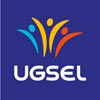 VAL DE REUIL – Mardi 4 février 2020QUESTIONNAIRE de PARTICIPATIONà retourner à l’UGSEL NORMANDIE par  mail au plus tard pour le mercredi 29 janvier 2020 et par voie postale avec le règlement le vendredi 31 janvier 2020.Le groupe arrivera le ___/02/20    à  ___h____    ENGAGEMENT				RESTAURATION		Repas gratuit pour le jury adulte rentrant dans la composition du jury National; ne pas compter cette (ces) personne(s) dans votre règlement.Nombre de déjeuners gratuits : _________________Fait à :                             	le :	Signature :Merci de joindre un chèque du montant total (droits d’engagement et restauration) à l’ordre de « UGSEL Normandie ».EtablissementResponsableEtablissementN° de tél. portable AdresseCourrielCP et VilleTéléphoneCOMPOSITION DU GROUPECOMPOSITION DU GROUPECOMPOSITION DU GROUPECOMPOSITION DU GROUPECOMPOSITION DU GROUPECOMPOSITION DU GROUPEATHLETESATHLETESAccompagnateursAccompagnateursJury jeuneTotalFillesGarçonsFillesGarçonsJury jeuneTotalPrix unitaireQuantitéTOTAL  Droit d’engagement (athlète et jury jeune)12,00€  Panier-repas comprenant :Sandwich (poulet), paquet de chips, tomate, barre de céréale et bouteille d’eau.
Attention, Jury Jeune à la charge des AS.6,10 €  TOTAL GENERAL :NOM et prénomNoms des membres du juryjuge adulteNoms des membres du juryjuge scolaire